OCIA International, Inc.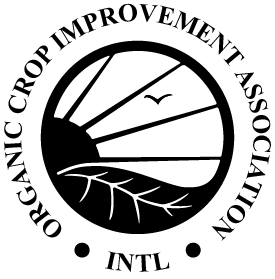 1340 N. Cotner Blvd. | Lincoln, NE  68505 | USAPhone: 402.477.2323 | Fax: 402.477.4325info@ocia.org | www.ocia.orgGrazing Days/ Grazing Season RecordUse this form to record the days livestock graze on pasture each month and to total the number of days in the grazing season (establish thefrequency and total length of each grazing season).Operation/Location:Operation/Location:Operation/Location:Operation/Location:Operation/Location:Operation/Location:Operation/Location:Operation/Location:Operation/Location:Operation/Location:Operation/Location:Operation/Location:Livestock Type:Livestock Type:Livestock Type:Livestock Type:Livestock Type:Livestock Type:Livestock Type:Livestock Type:Livestock Type:Livestock Type:Livestock Type:Livestock Type:Livestock Type:Livestock Type:Livestock Type:Livestock Type:Year:Year:Year:Year:JAN12345678910111213141516171819202122232425262728293031FEB1234567891011121314151617181920212223242526272829MAR12345678910111213141516171819202122232425262728293031APR123456789101112131415161718192021222324252627282930MAY12345678910111213141516171819202122232425262728293031JUN123456789101112131415161718192021222324252627282930JUL12345678910111213141516171819202122232425262728293031AUG12345678910111213141516171819202122232425262728293031SEPT123456789101112131415161718192021222324252627282930OCT12345678910111213141516171819202122232425262728293031NOV123456789101112131415161718192021222324252627282930DEC12345678910111213141516171819202122232425262728293031